Publicado en Madrid el 30/11/2021 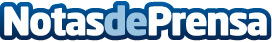 La Cátedra Telefónica-Nebrija en Inteligencia Turística nace para dar respuesta a los retos del turismo presente y futuroLa inteligencia artificial, la transformación digital, los destinos inteligentes, el impulso público, los grandes parajes con poca densidad de población, etc. nuevas oportunidades para que nuestro turismo lidere el modelo post pandemiaDatos de contacto:Comunicación de Universidad de Nebrija91 452 11 01Nota de prensa publicada en: https://www.notasdeprensa.es/la-catedra-telefonica-nebrija-en-inteligencia Categorias: Nacional Inteligencia Artificial y Robótica Turismo E-Commerce Digital http://www.notasdeprensa.es